Подарили Никите деревянную лошадку. Лошадка белая вся, в серых яблоках. Глаза у неё стеклянные, а грива и хвост настоящие — из конских волос.А ещё подарили Никите тележку.Вот так тележка!Колёса красные, оглобли золотые, сиденье мягкое, на пружинках.Стал Никита лошадку запрягать.Поставил её в оглобли, привязал дугу с колокольчиками и бубенцами. И только он её запряг — как затопает лошадка копытами, как вырвется у Никиты из рук — и побежала по полу. Под стол забежала, под стул, под диван, а потом из-под дивана выскочила — и марш в коридор! Весь тёмный коридор проскакала и понеслась вниз по лестнице. Со ступеньки на ступеньку прыгает, а тележка сзади скачет.Выбежала лошадка на улицу, бубенчиками зазвенела. Люди удивляются, кричат:— Смотрите! Смотрите! Деревянная лошадка бежит, деревянную тележку везёт!Сбежались собаки, лают. Воробьи в сторону шарахаются, кошки на забор лезут — боятся.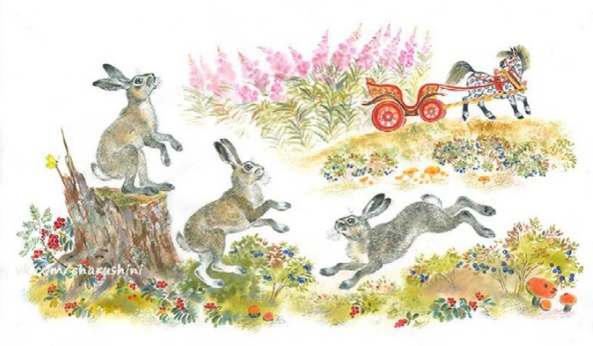 Вот пробежала лошадка через весь город — туда, где поля и огороды начинаются. Носится лошадка по полям, хвостом помахивает. Видит: зайцы в огороде капусту едят, длинными ушами поводят.Подошла к ним лошадка и спрашивает:— Хотите, зайчики, покататься?— Хотим, хотим! — говорят зайцы.Прыг, прыг в, тележку — и уселись.Лошадка хвостом махнула, гривой тряхнула — и понеслась по дорожке.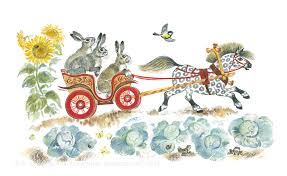 Бежала-бежала, а потом спрашивает:— Ну что, зайчики, хорошо вам кататься?Никто не отвечает.Посмотрела лошадка, а тележка пустая.Где же зайцы? Куда подевались?А зайцы на полянке играют, скачут друг через друга.— Скучно нам в твоей тележке сидеть! — кричат зайцы. — Нам веселее через пеньки да кочки скакать.Бежит лошадка по дорожке, опять пустую тележку везёт. Вдруг слышит — кто-то в кустах сопит и похрюкивает.— Эй! Кто там сопит? — спрашивает лошадка. — Вылезай! Я тебя покатаю!— Погоди, сейчас вылезу, — отвечает ей кто-то.И вот из кустов вылезает ёж — круглый, колючий, весь в иголках.Посопел он, похрюкал, а потом забрался в тележку — и шариком свернулся.Рада лошадка — есть кого повозить!Бежит-бежит она, то вправо, то влево повернёт, а в тележке ёж из угла в угол так и перекатывается.Катался-катался да и выкатился из тележки на дорогу.Оглянулась лошадка, — что такое?Потерялся ёж.Лошадка опять пустую тележку везёт.Видит: медведь у дороги собирает с кустов малину.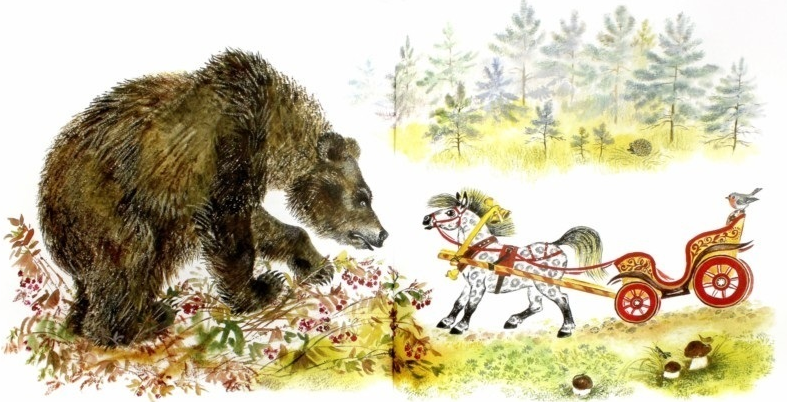 Толстый-претолстый медведь.— Хотите, Михайло Иванович, покататься? — спрашивает лошадка.— Ладно, — отвечает медведь. — Вот куст малины объем и поеду.Почмокал медведь, обсосал лапы и полез в тележку — затрещала тележка под ним. Понатужилась лошадка — еле тележку с места сдвинула.Изо всех сил старается, везёт, пыхтит.Втащила медведя на горку, а уже под горку тележка сама покатилась.Колёса на камушках подскакивают, медведя в тележке потряхивает, медведь в тележке порявкивает.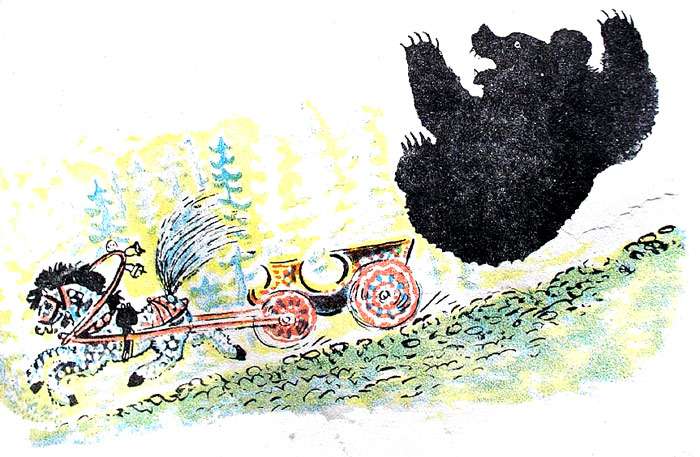 А как тряхнуло его посильней — он и вывалился. Сидит на дороге, лапами нос трёт.— Не буду больше кататься, — ревёт. — Буду на своих четырёх ходить.И ушёл в лес.Скучно лошадке: никто больше кататься не хочет. Пошла она домой. Подходит к дому, а на крыльце на нижней ступеньке Никита сидит и верёвочку к палочке привязывает — кнутик делает.Увидал Никита лошадку и кричит:— Ты куда из дому уходила? Я кататься хочу!Обрадовалась лошадка.___ Садись, Никита, садись, — говорит, — только сильно меня кнутом не стегай.Сел Никита в тележку, натянул вожжи да как крикнет:— Н-н-н-ооо! Поехали!Ух, понеслась лошадка!Никита потянет правую вожжу — она вправо бежит, потянет левую — она влево поворачивает.Мимо огородов проехали, зайцев напугали, мимо кустов пронеслись, где ёж прячется, по лесу проскакали, куда медведь ушёл.Ехали мимо озера — там Никита воды напился.Ехали по полю — там Никита жука поймал.Ехали по лесу — там Никита ягоду-землянику сорвал.Ездили-ездили и повернули домой. Подкатили к крыльцу, остановились.— Тпррр-ррр-рр-руууу! Приехали!Поставил Никита лошадку опять в уголок под кроватью, где она раньше стояла, бумажного сена ей настриг.— Ешь, — говорит, — лошадка. Ты сегодня много бегала!А на самом деле лошадка никуда не бегала — это мы с Никитушкой так играли.